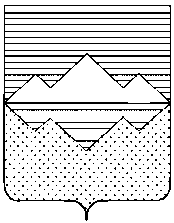 СОБРАНИЕ ДЕПУТАТОВСАТКИНСКОГО МУНИЦИПАЛЬНОГО РАЙОНАЧЕЛЯБИНСКОЙ ОБЛАСТИРЕШЕНИЕот 26 октября 2016 года №146/18г. СаткаВ соответствии с Федеральным законом от 06.10.2003 № 131-ФЗ «Об общих принципах организации местного самоуправления в Российской Федерации», руководствуясь Уставом Саткинского муниципального района,СОБРАНИЕ ДЕПУТАТОВ САТКИНСКОГО МУНИЦИПАЛЬНОГО РАЙОНА РЕШАЕТ:1. Внести в приложение №1 решения Собрания депутатов Саткинского муниципального района от 28.09.2016г. №135/16 «Об утверждении Положения «О порядке предоставления служебных жилых помещений в Саткинском муниципальном районе следующие изменения и дополнения:1) пункт 2 изложить в следующей редакции:«2. Служебные жилые помещения относятся к специализированному жилищному фонду и предназначены для проживания граждан в связи с характером их трудовых отношений с органом местного самоуправления Саткинского муниципального района, муниципальными и бюджетными учреждениями на территории Саткинского муниципального района, структурными подразделениями администрации Саткинского муниципального района.»;2) пункт 8 изложить в следующей редакции:«8. Служебные жилые помещения относятся к жилым помещениям специализированного жилищного фонда Саткинского муниципального района и не подлежат отчуждению, передаче в аренду, обмену или передаче их в поднаем, за исключением передачи таких помещений по договорам найма служебного жилого помещения, предусмотренным настоящим Положением, а также приватизации данных помещений в порядке, установленном главой 6 настоящего Положения.»;3) абзац 1 пункта 14 изложить в следующей редакции:«-  медицинские работники, осуществляющие свою профессиональную деятельность в муниципальных и бюджетных учреждениях на территории Саткинского муниципального района;»;4) абзац 5 пункта 39 изложить в следующей редакции:«-	работник проработал не менее 10 лет в муниципальных и бюджетных учреждениях на территории Саткинского муниципального района.».2. Настоящее решение опубликовать в газете «Саткинский рабочий».3. Контроль за исполнением настоящего решения возложить на комиссию по законодательству и местному самоуправлению (председатель – Е.Р. Привалова).Исполняющий обязанности Главы Саткинского муниципального района                                                         П.А. Баранов О внесении изменений и дополнений в приложение №1 решения Собрания депутатов Саткинского муниципального района от 28.09.2016г. №135/16 «Об утверждении Положения «О порядке предоставления служебных жилых помещений в Саткинском муниципальном районе